《玩转020：传统企业互联网营销全网布局》上课时间：2016年10月29-30日              课程费用：3200元/课程对象：营销总经理/副总、市场总监、大区经理、营销经理/总监等中高层管理者主讲老师：寇老师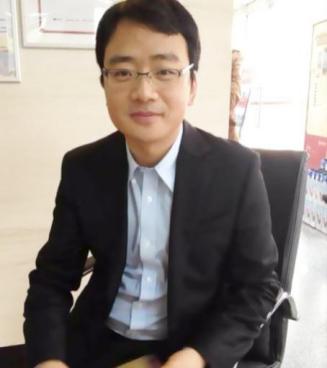 云树电商创始人、CEO；O2O全渠道运营规划管理，与微信合作建立全球第一家微信实体体验店，线上线下年度销售额20亿以上，并获得政府每年数百万元专项资金；涉足图书电商领域，一年时间将年销售额从1.9亿提升至4亿元；曾任修正药业集团市场总监、淘宝商城运营负责人，上品百货总经理，英特华集团高级副总裁等等；15年互联网及电子商务相关经验。课程大纲一、为什么做O2O？1.战略视角2.营销视角3.支付视角4.消费行为视角二、什么是O2O？1.020的核心要素一：全渠道统一行为步调2.020的核心要素二：挖掘深层次的用户需求3.020的核心要素三：以互联网方式做品牌和传播4.020的核心要素四：团队和企业文化5.020的核心要素五：思维三、怎样做O2O？1.通则+个性2.用户体验3.紧密连接（1）信息流（2）资金流（3）商品流（4）客流4.团队